Superior Court of 										Edgar Nolasco									Court Executive OfficerTentative Decisions for August 8, 2022Courtroom #1: Judge Thomas BreenCU-21-00215 Carlos Adan vs. Marich Confectionery Company, Inc. 	The court GRANTS the Plaintiff’s request for further responses to Special Interrogatories 1 and 2  consistent with this ruling and subject to Bellaire-West Notice, the cost of providing such notice to be shared equally between the parties.  The court GRANTS Plaintiff’s request for further responses to Production of Documents 24-26, consistent with this ruling.  Defendant is sanctioned in the sum of $3,060.00.   END OF TENTATIVE RULINGS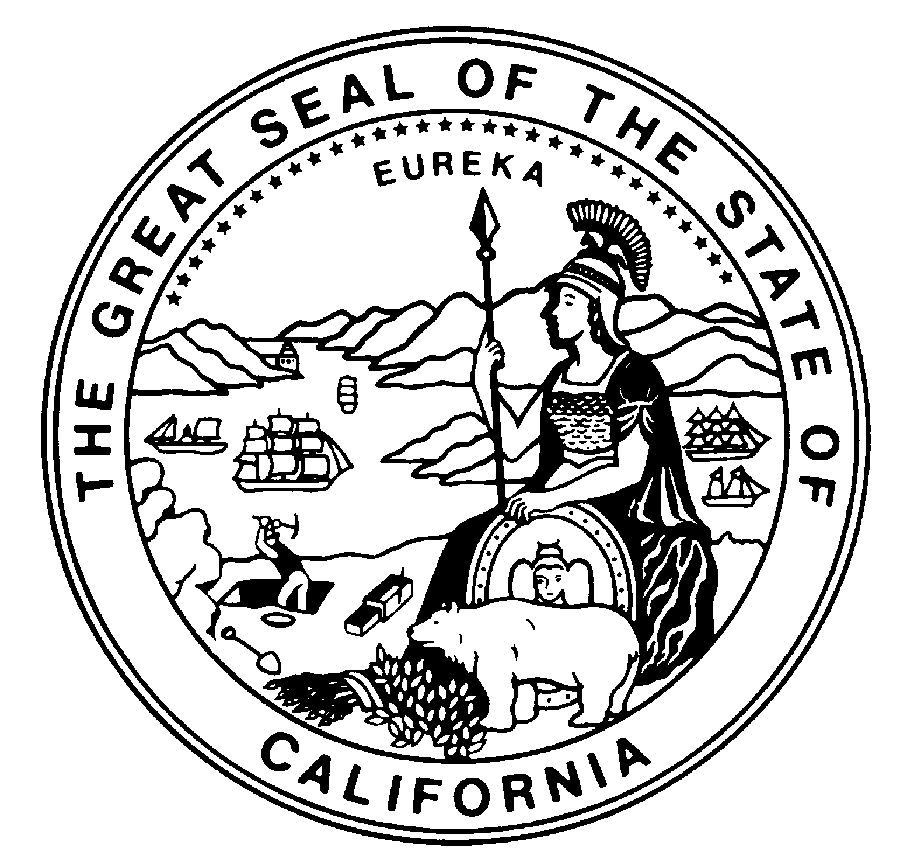 